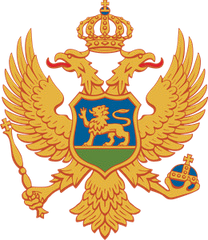 Ministarstvo finansija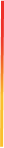 Adresa: Ul.Stanka Dragojevića br.2 81000 Podgorica Crna Gorawww.mif.gov.meOBRAZAC ZA DOSTAVLJANJE PREDLOGA I SUGESTIJA JAVNOSTI U PROCESU PRIPREMEPREDLOGA FISKALNE STRATEGIJE CRNE GORE ZA PERIOD 2024-2027. GODINEIme i prezime:	Kontakt:Naziv organa, organizacije ili udruženja koji dostavlja predloge i sugestije:U kojoj oblasti radite / djeluje Vaša organizacija?   Državna uprava     Privredni/poslovni sektor Student/-kinjaLokalna samouprava                                      Državno preduzeće           Nezaposlen/-a    Civilni sektor    Akademska zajednicaNAVEDITE STRUKTURNE REFORME, MJERE I PROJEKTE KOJIMA BI SE OSTVARILI NAVEDENI CILJEVI